§824.  Waiver of notice1.  Waive notice of meeting.  A director may waive any notice required by this Act, the corporation's articles of incorporation or bylaws before or after the date and time stated in the notice. Except as provided by subsection 2, the waiver must be in writing, signed by the director entitled to the notice and filed with the minutes or corporate records.[PL 2001, c. 640, Pt. A, §2 (NEW); PL 2001, c. 640, Pt. B, §7 (AFF).]2.  Attendance at meeting waives requirement of notice.  A director's attendance at or participation in a meeting waives any required notice to that director of the meeting unless the director at the beginning of the meeting or promptly upon the director's arrival objects to holding the meeting or transacting business at the meeting and does not thereafter vote for or assent to action taken at the meeting.[PL 2001, c. 640, Pt. A, §2 (NEW); PL 2001, c. 640, Pt. B, §7 (AFF).]3.  Waiver by absent director.  If a meeting otherwise valid of the corporation's board of directors is held without call or notice when a notice is required, any defects of notice are deemed waived by a director who did not attend unless within 10 days after learning of the meeting and actions taken at the meeting the director delivers to the corporation written objection to the transacting of business at the meeting.[PL 2003, c. 344, Pt. B, §65 (AMD).]SECTION HISTORYPL 2001, c. 640, §A2 (NEW). PL 2001, c. 640, §B7 (AFF). PL 2003, c. 344, §B65 (AMD). The State of Maine claims a copyright in its codified statutes. If you intend to republish this material, we require that you include the following disclaimer in your publication:All copyrights and other rights to statutory text are reserved by the State of Maine. The text included in this publication reflects changes made through the First Regular and First Special Session of the 131st Maine Legislature and is current through November 1. 2023
                    . The text is subject to change without notice. It is a version that has not been officially certified by the Secretary of State. Refer to the Maine Revised Statutes Annotated and supplements for certified text.
                The Office of the Revisor of Statutes also requests that you send us one copy of any statutory publication you may produce. Our goal is not to restrict publishing activity, but to keep track of who is publishing what, to identify any needless duplication and to preserve the State's copyright rights.PLEASE NOTE: The Revisor's Office cannot perform research for or provide legal advice or interpretation of Maine law to the public. If you need legal assistance, please contact a qualified attorney.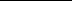 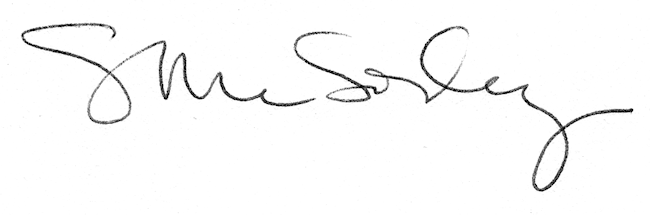 